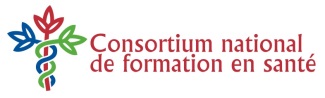 SIMULATION IP – FICHE TECHNIQUEMise en scèneUn préposé aux soins a trouvé un patient qui présente une altération du niveau de conscience.